ПАМЯТКА К ЛАБОРАТОРНОЙ РАБОТЕ    1. Внимательно прочтите название работы, цель работы.    2. Проверьте наличие оборудования и материалов.    3. Ознакомьтесь с последовательностью работы.    4.  Запишите в тетради дату, название работы.    5. Выполните предложенные задания, ответьте на поставленные вопросы.    6. Результаты зафиксируйте в тетради    7. Сформулируйте выводы.Будьте внимательны во время выполнения работы и соблюдайте основные правила по технике безопасности с микроскопом.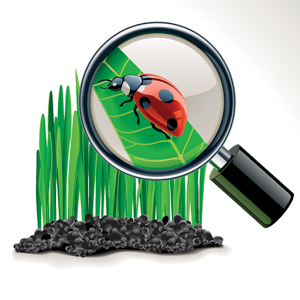 ПРАВИЛА ВЫПОЛНЕНИЯ ЗАРИСОВОК Рисовать только на одной стороне листа.До начала зарисовки вверху страницы надо записать название темы, а перед каждым рисунком – название объекта.Рисунок должен отображать форму и величину целого объекта, а так же  соотношение размеров его отдельных частей.В круг не следует рисовать контуров поля зрения микроскопа.В каждом рисунке  обязательно должны быть сделаны обозначения его отдельных частей. Для этого к отдельным частям объекта ставят стрелочки, а против каждой стрелочки пишут определенную цифру, желательно, чтобы все стрелочки были параллельны. Затем сбоку от рисунка или под ним  столбиком по вертикали  пишут цифры, а против цифр – название части объекта.Рисунок и стрелочки к нему выполняются карандашами, а подписи к рисунку  выполняются синей шариковой ручкой.Надписи должны быть по возможности полными, идущие от рисунка линии не должны пересекаться.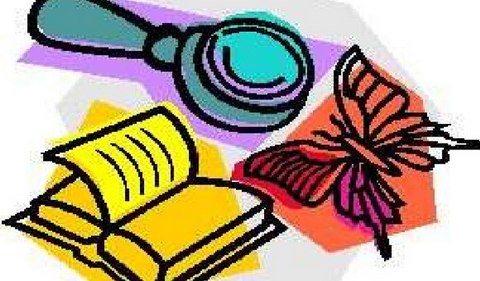 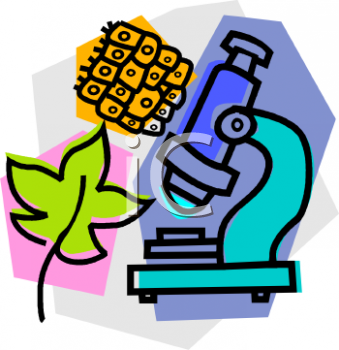 ПРАВИЛА РАБОТЫ С МИКРОСКОПОМСтёкла окуляра и объектива протирайте только специальными салфетками.Храните микроскоп  в футляре.Переносите  микроскоп  всегда двумя руками, одну  подкладывайте под основание, другой держась за ручку штатива.Работайте с микроскопом сидя.Микроскоп устанавливайте ручкой штатива к себе на расстоянии 5 – 10 см от края стола. Во время работы микроскоп не двигайте.Вращая зеркальце и глядя в окуляр, добивайтесь полного освещения поля зрения.Стекло с изучаемым микрообъектом кладите на предметный столик и закрепляйте зажимами.Сбоку глядя на предметный столик, вращайте регулировочный винт до опускания объектива на 5 – 7 мм  от стекла с изучаемым объектом.Глядя в окуляр и вращая регулировочный винт, медленно поднимайте зрительную трубку, добиваясь наиболее четкого изображения объекта.По окончании работы вращением винта приподнимите зрительную трубку, выньте стекло с изучаемым микрообъектом.До упора опустите зрительную трубку. Уберите микроскоп в футляр.  